7567 Formative AssessmentsFormative Assessment 1The standard width of a column is 8,43 characters.  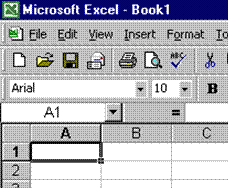 Using the Format menu: Select column A, or any cell from column A and select the Format, Column menu and click on width. Enter 15 in the dialogue box to increase the width of column C and click OK. The width will have increased on your screen.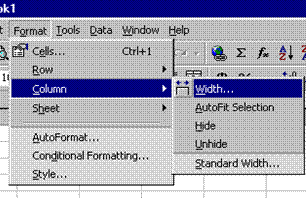 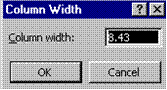 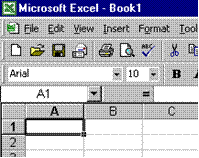 Exercises: Row Height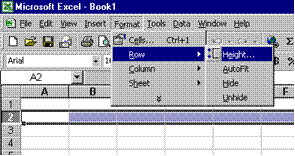 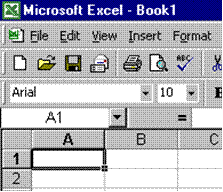 Formative Assessment 2Point the mouse at the vertical line to the right of the column header of column B until it turns into a double-headed arrow, then click and drag the mouse to the right until the text in the cells is fully visible.Select Row 1. Select the Format, Row menu and click height. Enter a height of 25 in the box and click OK. The height of the row will increase.Enter Data Into Cells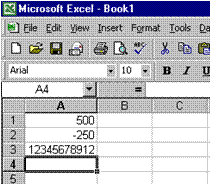 Now click in Cell A1 to select it, then type 500 and press enter. In cell A2 type (minus) –250 and press the down arrow to select cell A3. In cell A3 type: 12345678912. See how Excel widens the column for the last set of numbers. Please note that you have to tell the PC when you have finished entering data in a cell by moving out of the cell. This is what you do when you press Enter or use the keyboard arrows.When you open a new worksheet, all the cells have general format. The format of the cell determines what the numbers, text, dates and so on in the cell look like after you have entered data into a cell. A general format means that the cells have no specific number format. Let's find out what this means. In cell B1 type: Mrs B. Otto; in cell B2 type PO Box 1620; in cell B3 type Timbuktu; in cell B4 type the postal code 0026. See what happens to the postal code? In order to display the postal code correctly, we have to change the format of the cell. This will be done in the next step.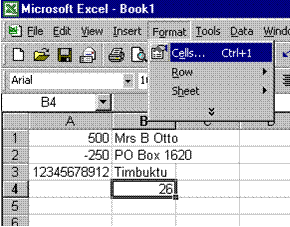 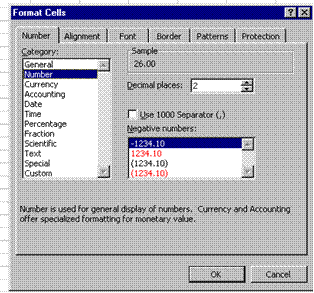 Formative Assessment 3In your practice file enter the following amounts in cells C1 to C5: C1: 28443; C2: 31296; C3: 8543; C4: 12; C5: 96. 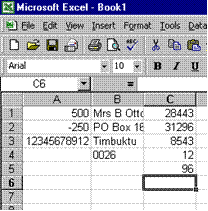 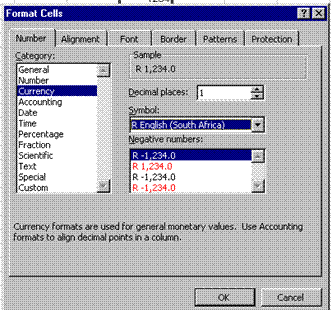 Then select these cells, click the Format menu from the menu bar and click cells.  Click on the Numbers tab and then click on the currency category.  The explanation reads: "Currency formats are used for general monetary values."Set the number of decimal places to zero and the currency to R English.Select the first figure in red in the box as the format for negative numbers. Click OK. 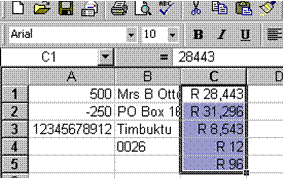 Formative Assessment 4In Cells D1 to D5, enter the following numbers: D1: 86236;   D2: 789654;   D3: 789;   D4: 86;   D5: 98746.  Once again, select Cells D1 to D5; click the format menu, click cells and then click the number tab, if necessary. Click the accounting category and look at the rest of the menu. You will see that you now have different options from the previous Exercises, when you clicked the currency category. You can either reduce or increase decimal places and select a different symbol. The explanation reads: "Accounting formats line up the currency symbols and decimal points in a column."Change the decimal places option to two; click on OK.Now you can see that all the R signs are aligned underneath each other.  Formative Assessment 5Put simply, a budget is a statement of your income and expenses, showing you how much money you have left once you have paid all your debts. Income is of course all your earnings: salary, commission, interest, maintenance, etc. Expenses are everything you have to pay: house rent, water and lights, telephone, school fees, transport, accounts, etc.Complete your monthly budget, or an imaginary one and save it to the hard drive. Name your workbook Budget and add your name. Entering Formulas Into CellsYou ALWAYS begin a = in the cell where you want the answer!Excel uses the following arithmetic operators that you will find on your numeric keyboard on the right hand side of the keyboard:To Add use the  + (plus) To Subtract use the  - (minus)To Multiply use the  * (asterisk)To Divide use the  / (forward slash)Click on sheet 3 in your workbook.Formative Assessment 6In cell A1 type 250; in cell A2 type 320; in cell A3 type 125.Start your calculation (your sum) by entering an = in cell A4Click cell A1 and press + .See how the formula shows in cell A4Click cell A2 and press+ .See how the formula shows in cell A4 as well as the Formula BarClick cell A3 and press Enter 	- DO NOT PRESS + IN 	CELL A3!!! Press Enter!!!The answer will display in cell A4.If you press + and then Enter in cell A3, an error message will display. You can click on Yes and Excel will make the corrections as proposed, or you can click No and make the corrections yourself.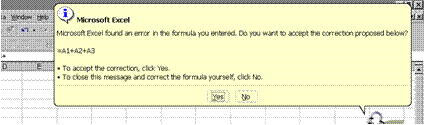 Error MessagesWhen you are adding in Excel, it is similar to adding on a calculator. You will type + in all the cells except the last one, where you press enter. Excel will automatically calculate and display your answer in the cell nominated by you, where you typed the =.If a formula cannot properly evaluate a result, Microsoft Excel will display an error value. Each error type has different causes, and different solutions. Error messages display in two ways: via the Office Assistant as in the example above and then as a message in a cell.#####	Occurs when a column is not wide enough, or a negative date or time is used. Enlarge the column#VALUE!	Occurs when the wrong type of argument or operand is used. There is something wrong with your formula, check the formula again. Also check that you used the correct cell formatting.#NAME?	Occurs when Microsoft Excel doesn't recognize text in a formula. Usually this happens when you used a label in a formula, without labels being allowed. This is covered later in the manual.#REF!	Occurs when a cell reference is not validThis lesson is important, because if you do not do the calculations in the right sequence, Excel will not be able to display the answer.Formative Assessment 7You will find the Autosum button on the toolbar. Autosum will add totals in columns or rows for you:Click and drag down the cells in the column that you wish to add. End one cell below the last number.  Then click the AutoSum button on the toolbar. Excel will add the total of the column automatically.  Columns can only be added from the top to the bottom and rows from the left to the right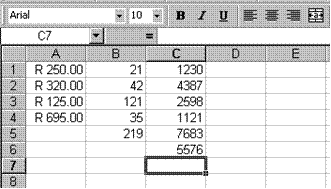 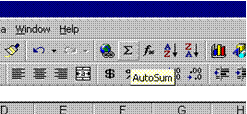 You are still working in sheet 3, so enter the following amounts in column C:	C1:1230; C2: 4387; C3:2598; C4: 1121; C5: 7683; C6: 5576.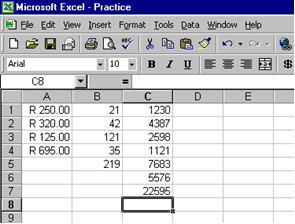 Adding Using The SUM Function You can find the SUM function in two ways: through the Paste Function button or through the SUM function: 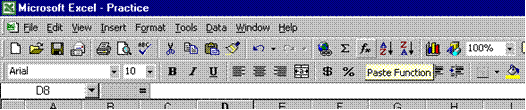 The SUM function appears in the Name box as soon as you click on the = sign on the formula bar.Exercises In column D enter the following amounts: D1 : 121; D2: 354; D3 no amount; D4: 478; D5: 299; D6: 35; D7: 99.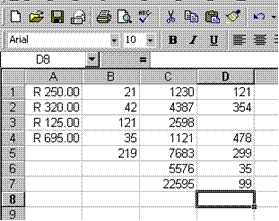 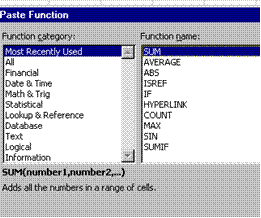 Click in cell D8 and then click the Paste Function button on the toolbar. In the FunctIon Name box select SUM and click OK.In Number 1 of the SUM box, type the following: D1:D7. The Name box will now display the word SUM and the formula bar will display the following:=SUM (D1:D7)This is the correct way of using the SUM function. We will discuss functions again later in the manualClick OK and the answer will be displayed in cell D8.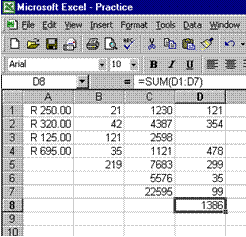 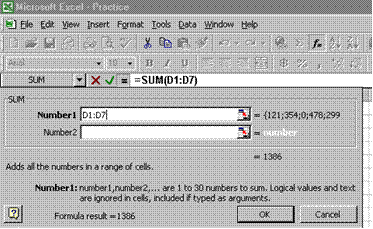 Exercises: Using The Sum Function In RowsYou can, of course, also use the Sum Function to do calculations in rows rather than in columns.In row 18, enter the following amounts: cell A18 : 257; cell B18 :799; cell C18 147.Click in cell D18, click the = sign on the formula bar, select Sum in the name box and click OK.In Number 1 of the Sum box, type A18:C18 and click OK.The answer will be displayed in cell D18.Formative Assessment 8The procedure to subtract is the same as to add: click the cell where you want the answer and then process the calculation.Remember, to subtract use the - (minus) on the numeric keyboard.In cell B6 type 115. Click in cell B7 and type =.click cell B5, press - (minus) on the numeric keyboardClick cell B6 and press EnterThe answer will be displayed in cell B7Formative Assessment 9To multiply, use the * (asterisk) on the numeric keyboard. In cell  F1 enter 247, cell F2: 23, cell F3: 3. Click on cell F4 and enter = Click on cell F1 and type *, click on  cell F2 and type * Click cell F3 and press Enter. The answer will be displayed in cell F4.Formative Assessment 10To divide, use the / (forward slash) on the numeric keyboard.Enter the following amounts: cell A20: 8585; cell B20: 123.Click on cell C20, enter = .Click cell A7 and enter /, click cell B7 and press enter.The answer will be displayed in cell C20Formative Assessment 11Open the workbook VALIDATIONIn cell B7 (Overheads Growth) create a validation entrySet these validation settings: Whole Number, Less than 1; and switch off Ignore blankSet the Input Message title to "Input Overheads" and the message to "Enter a fraction such as .15, or a percentage such as 15%"Set the Error Alert to Stop; title to "High Overheads", and the message as "Unrealistic figure, please re-enter."In cell B7 enter the number 2Reset the validation Error Alert to WarningIn cell B7 enter the number 2, and accept the numberDisplay the Formula Auditing toolbarUse the Circle Invalid Data button  to highlight the number 2 in cell B7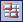 Close the file without saving itTo distribute data to people who do not have access to the Microsoft Excel application (or are using a different version of it), you can save a workbook in a different file format to allow them to open and edit it in whatever spreadsheet software they have.Formative Assessment 12Open the workbook GRADES(1) Create a formula in A2 to calculate the number of A grades achieved by students (range D33:AC152), using relative or absolute references so that you can fill the formula across to G2 accurately(2) In B3, create a formula to show what percentage of the total passes at that grade represent, then fill the formula across to G2(3) In A4, create a formula to count the number of A passes, using an IF formula to insert a zero-length string ("") if the result is 0Copy the formula in A4 down to row 29 then use Find and Replace to adjust the column reference in each cellCopy the formulas in B4:B29 to column G, making sure that the absolute/relative cell referencing you have used produces correct results (alternatively, you could use named ranges or labels if you know how)(4) Assuming A=10pts, B=8pts, C=6pts, D=4pts, and E=2pts, create a formula and fill down B33:A152 to calculate the number of points scored by each student(5) Create a formula in I1 to calculate the number of students(6) Create formulas in I2 and I3 to calculate what percentage of total entrants achieved passes graded from A-C and A-E(7) Create a formula to work out the average number of passes at grades A-C for any given subject  - do not treat empty cells as zero values(8) Create formulas in I5 and I6 to show the highest and lowest student points totalsSave and close the workbookFormative Assessment 13Open the workbook ANNUAL RESULTSTip	This exercise will be easiest to complete in Excel. If you prefer to practise using a Graph object in Word or PowerPoint, the same data is available in the document and presentation files named ANNUAL RESULTS.Select from B2:C41 then from the Insert menu, select Chart...The Chart Wizard Step 1 dialogue box is displayed.From the Chart type: list, select XY (Scatter)From the Chart Sub-type: box, select ScatterClick the Press and Hold to View Sample button to see how the selected data will appear as a chartClick Next >Click the Series tab and type Orders in the Name: boxClick Next >In the Chart Options dialogue box, change the Chart title: to Order Values by Quantity and hide the legendClick Next >Create the chart as a new sheet named ValueByQuantityWhen the chart is created, point to some of the data markers to see the valueNotice that values do not appear in the same order as in the worksheet. The first value plotted is the month with the lowest number of orders. The greater the number of orders, the further to the right the marker is positioned; the greater the value, the further up the chart the marker is.From the Chart menu, select Add Trendline...In the Trend/Regression type panel, select LinearClick the Options tab and check the R-squared value boxClick OKYou should be able to see that the number of orders is quite a good predictor of the value of sales.Save and close the workbookOpen the workbook TRENDLINESTip	This exercise will be easiest to complete in Excel. If you prefer to practise using a Graph object in Word or PowerPoint, the same data is available in the document and presentation files named TRENDLINES. You will not be able to complete the steps where you change values on the chart.Create a bar chart for the first three items on the sheet, but not the Overheads lineAdd the Overheads line to the chart; set the series as a line chartClick-and-drag one of the bars to change the bar valueClick-and-drag one of the points on the Overheads line to change the line valueCreate a second bar chart for the first three items on the sheet, but not the OverheadsAdd trendlines to the different data series, experimenting with different types and extrapolating to predict future resultsReformat the chart appearance, and add it to the list of Custom chart templates with the name TrendySet Trendy as the default chart typeCreate a third chart for the same data as above - Trendy should be the default chartDelete the Trendy chart templateSave and close the fileFormative Assessment 14Open the workbook FORECAST RESULTSClick in cell B1 then name the cell target_growthIn C3:C15, enter a formula to calculate the target for 2004 (2003's result increased by target growth)From the Tools menu, select  Scenarios...Click Add...Enter the Scenario name: of Low GrowthIn Changing cells:, type target_growthClick OKEnter the value as 0.05 and click AddRepeat to add Medium and High Growth scenarios of 0.01 and 0.02 respectively, clicking OK after you add a value for High GrowthFrom the Scenario Manager, select High Growth and click ShowClick Edit then change the value for High Growth to 0.15Click the Summary buttonFor the Report type, select Scenario summaryFor Result cells, select C15Click OKView the summary sheetSave and close the workbookFormative Assessment 15Open the workbook CONTACTS then click in cell C2 then from the Window menu, select Freeze PanesScroll around the sheet, noticing that the titles always remain on the screenSelect column A then from the Format menu, select Column then select Hide Click the ContactData sheet tab to select the worksheetClick in cell A2 then press ++ to select the range of dataPress +  twice to select the next two columnsFrom the Insert menu, select Names then CreateIn the dialogue box, make sure that only the Left column box is checked then click OKClick in cell A2 then from the Window menu, select Freeze PanesClick the arrow on the Name box then scroll to find Merchant,Robb and select itThe appropriate data is selected on the sheet.From the Edit menu, select Go To then select another name and click OKSelect the sheet CompleteDataSelect rows 86:92 then right-click the selected row headers and select HideNote the total number of rows with data in CompleteData then switch back to ContactData then look to see if the hidden rows are still shownHiding data does not affect any calculations using the hidden cells. Because all the cells on the ContactData sheet use a reference to CompleteData, all the rows are still there.Switch back to the CompleteData sheet and click-and-drag across rows 85:93Right-click the row headers and select UnhideFrom the Format menu, select Sheet then from the submenu, select Hide Save and close the workbookOpen HOUSEOpen HOUSEHOLDPractise switching between the two workbooksFrom the Window menu, select Compare Side by Side With...Practise scrolling around one window and observe the changes in the other windowOn the Compare Side by Side toolbar, click Close Side by SideClose HOUSEHOLDMaximise HOUSEUse the horizontal split box to split the screen into two so that you can view the fixed and variable expenses on the screen togetherRemove the splitUse Freeze Panes to lock the Month headings for scrolling across the sheetRemove the splitUse Zoom to view all data on the worksheet without scrollingSave and close HOUSEFormative Assessment 16Open the workbook STRUCTURE HOUSEInsert a new row between Income and Husband and choose Format Same As Below from the Paste Options smart tagInsert a new row between Expenses and Mortgage and choose Format Same As Below from the Paste Options smart tagInsert a new column between columns A and B and choose Format Same As Right from the Paste Options smart tagDelete column BRename Sheet 1 as ExpensesMake the sheet Expenses colour Pale BlueSelect rows 1 to 8 then click Copy 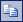 Click the Sheet2 tabClick Paste 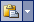 From the Paste Options smart tag, select Keep Source Column WidthsRename Sheet2 to Income and apply the Pale Yellow colourDelete Sheet 3Right-click the Expenses sheet and select Move or Copy...Move to the end of the workbook and make it a copyClick the original Expenses sheet and delete rows 2 to 8Save and close the workbookFormative Assessment 17Whenever you want to print a worksheet, always first go to print preview to see what your worksheet will look like when it is printed. Save your worksheet and then go to the File, Print Preview menu.Zoom Use this to zoom in and out of your document. Click on Zoom and Excel will zoom into your document. When you click on Zoom again, Excel will zoom out of the document.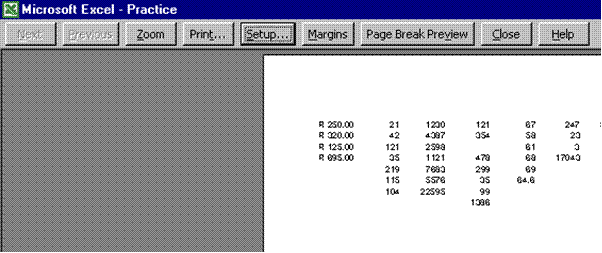 SetupControls the appearance of the printed document. Click on Setup and change the Page orientation of your worksheet from Portrait to Landscape. You do this by clicking on Landscape and then clicking OK. When you work in Excel you will from time to time have a wide document that you will want to print in Landscape format.Page Break PreviewThis gives you a view of all the pages of your worksheet and where they will be cut off.Click on Page Break Preview. You will notice that this option takes you out of Print Preview and back to your worksheet. 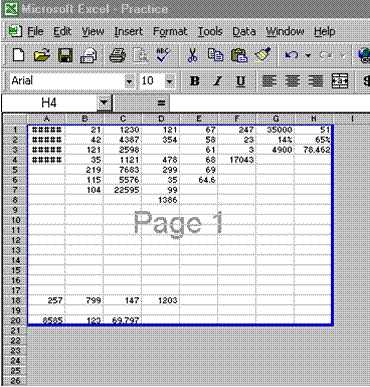 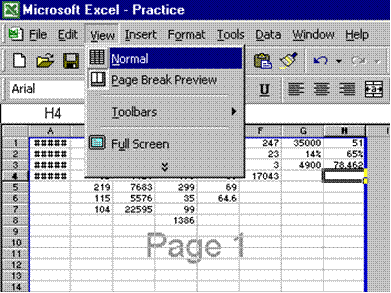 Formative Assessment 18Choose the File, Print menu. You now have a couple of choices. In the Print Range box you can choose to print either all the pages or only certain pages of the workbook. In the Copies box, you can choose the number of copies of the printing job you want to print.There is also a Print What box, which gives you the following options: the entire workbook or only selected worksheets. If you choose active sheets, the work area of selected sheets only will be printed. If you choose Entire workbook, Excel will print the entire workbook.Formative Assessment 19Create a new workbook and save it as PRODUCT MANIFESTType the following field names into separate cells in row A: ID, Category, Product, Amount, Price, Stock Level, Reorder Level, DiscontinuedSelect the ID, Stock Level, and Reorder Level columns then apply Number value format with No Decimal Places and No comma separator, apply Currency format, with £ symbol and 2 decimal places to the Price field then apply a dd/mm/yyyy format to the Discontinued columnRight-click A1 and select Create List..., check the My list has headers box and click OKTo start, click in A2 then add the following records to the list, taking care to type the data accuratelyFrom the Data menu, select Form...Use the form to add the following recordsUse the scroll bar to move to record #6Change the price to £8.29, the Stock Level to 10, and the Reorder Level to 5Click CriteriaIn the Category field, type Chilli SaucesClick Find NextChange the Amount to 6x197ml then select the value and press + to copy itChange the Amount for other products in the Chilli Sauces category, using + to insert the value you copiedClick CloseClick the arrow on the Category field and select Cold MeatsClick the Stock Level labelOn the Standard toolbar, click Sort Ascending 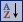 Click in the Discontinued field for the first record in the filtered listType today's dateUse AutoFill to copy the date to the next two recordsClick the arrow on Category and select (All) to remove the filterNotice that AutoFill only operates on the records selected by the filter.Click in a single cell in any column in the list - do not select more than one cellFrom the Data menu, select Sort...In the first box, select Category and Ascending orderIn the second box, select Price and Descending orderNote that because this is a defined list, Excel greys out the Header row/No header row options so that you cannot change them.Click OKSave and close the workbookOpen the workbook DATALISTUse the Sort buttons to order the data in date sequence with the most recent Invoice firstSort the data alphabetically by CompanyWith the cell pointer in any cell within the table, from the Data menu, select Sort...Sort the data by Amount within CompanySort the data by Date and Company putting the oldest invoice at the top of the listSort the data into Company order then, for each company, sort the data into Total orderSwitch to Form viewFind all orders for 29th September 2003Find all orders for the company named Lectern SystemsSave and close the workbookOpen the workbook PRODUCT DATALISTUse Sort and filter to answer the following questionsRemove all filters and hide the AutoFilter arrowsSort the list by ProductID in Ascending orderClose the workbookFormative Assessment 20Open the workbook BORDER EXPENSE FORMIf necessary, adjust the Zoom control so that you can see all the dataInsert a column to the left of column ASelect column A and column NFrom the Format menu, select Column then Width and set it to 1Insert a row above row 1 then another row above row 9Resize rows 1, 8, and 26 to 10Change the height of row 7 to 27 and change the vertical alignment to TopDisplay the Borders toolbarSelect the line colour Dark Blue and a thick line then draw a border around B8:N26Select a thin dashed line and draw a border on the bottom of cells D10:M10Mirror this border along row 21Select D22:D25From the Format menu, select Cells then click the Patterns tabSelect the Pale Orange colour chipClick the arrow on the Pattern box and select the 25% Gray pattern with Pale Yellow colouringClick OKClick in cell M24 then display the Format Cells dialogue boxSelect the Indigo colour chipClick the arrow on the Pattern box and select the 50% Gray pattern with Pale Blue colouringClick the Border tabSelect the Black colour chip and a thick line weight then click the Outline buttonClick OKChange the Font Colour of M24 to White and apply BoldSave and close the workbookBecause the values for overheads are calculated by formulas, the Goal Seek dialogue box is displayed, prompting you to select a cell containing a value to change.Select one of the cells in the same column as the data point (in the above example, select J2, J3 or J4)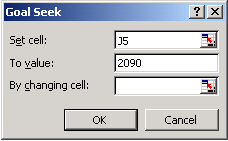 Goal Seek dialogue boxIDCategoryProductAmountPriceStock LevelReorder Level22200CondimentsRedcurrant Sauce6 x 150ml£6.3586022201CondimentsRedcurrant Sauce - Extra Jelly1 x 1kg£6.3024522202SaladsRice & Vegetable Salad2kl£7.35112522203Chilli SaucesRoadhouse Hot & Spicy6x147ml£10.2920022204Chilli SaucesRoadhouse Original6x147ml£10.29612522205Chilli SaucesRoadhouse Southwest BBQ6x147ml£10.294930IDCategoryProductAmountPriceStock LevelReorder Level22206Cold MeatsRoast BeefPer kilo£6.30132522207BreadRossini Curls1 x 280£14.75201022208SaladsRussian Salad2kl£5.2015022209Herbs & SpicesSaffron Powder Packets100 x 0.125g£53.1586022210Cold MeatsSalami MilanoPer kilo£12.4035022206Cold MeatsRoast BeefPer kilo£6.301325QuestionAnswerHow many product categories are there?What is the most expensive product?What is the lowest number of units in stock (ignoring zero values)?What is the most expensive product in the Dairy category?What is the eighth most expensive product?How many different products come in ten 500g packets?What is the price of Chocolade?